ТЕРРИТОРИАЛЬНЫЕ ОРГАНЫ МИНИСТЕРСТВА ТРУДА И СОЦИАЛЬНОГО РАЗВИТИЯ ОМСКОЙ ОБЛАСТИ ПО ГОРОДУ ОМСКУ И МУНИЦИПАЛЬНЫМ РАЙОНАМ ОМСКОЙ ОБЛАСТИ№ п/пОкруга, районыАдреса и телефоны1Управление Министерства труда и социального развития Омской области по г. Омску Кировский административный округ Центральный административный округ Ленинский административный округ Советский административный округ Октябрьский административный округ : . Омск, ул. Чкалова, 25 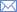 : 51-07-13, справочно-консультационная служба: 30-17-48, 37-40-09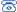 сайт: www.omskmintrud.ru: . Омск, ул. Дмитриева, 5/3 : 76-47-41, справочно-консультационная служба: 76-47-41 e-mail: kirovsky@omskmintrud.ru: . Омск, ул. Чкалова, 25 : 53-48-05, справочно-консультационная служба: 51-07-86 e-mail: centry@omskmintrud.ru : . Омск, ул. Рождественского, 1 : 41-45-96, справочно-консультационная служба: 41-67-48 e-mail: leninsky@omskmintrud.ru : . Омск, пр. Мира, 39 : 67-34-66, справочно-консультационная служба: 67-35-40 e-mail: sovetsky@omskmintrud.ru : . Омск, ул. Ипподромная, 35а : 32-21-91, справочно-консультационная служба: 32-21-73 e-mail: oktabry@omskmintrud.ru2Управление Министерства труда и социального развития по Азовскому немецкому национальному району : 646880, Омская область, с. Азово, ул. Банковский переулок, 1, : (381-41) 2-37-71, справочно-консультационная служба: (381-41) 2-36-40 e-mail: azovo_tu@omskmintrud.ru 3Управление Министерства труда и социального развития по Большереченскому району : 646670, Омская область, с. Большеречье, ул. Красноармейская, 7 : 381-69 2-13-99, справочно-консультационная служба: (381-69) 2-20-56e-mail: bigrive@omskmintrud.ru4Управление Министерства труда и социального развития по Большеуковскому району : 646380, Омская область, с. Большие Уки, ул. Ленина, 6 : (381-62) 2-11- 69, справочно-консультационная служба: (381-62) 2-10-55 e-mail: biguki@omskmintrud.ru5Управление Министерства труда и социального развития по Горьковскому району : 646600, Омская область, с. Горьковское, ул. Ленина, 13 : (381-57) 2 -14-12, справочно-консультационная служба: (381-57) 2-14-22 e-mail: gorkov@omskmintrud.ru6Управление Министерства труда и социального развития по Знаменскому району : 646550, Омская область, с.Знаменское, ул. Ленина, 18 : (381-79) 2-19-59, справочно-консультационная служба: (381-79) 2-19-57e-mail: znamenka@omskmintrud.ru7Управление Министерства труда и социального развития по Исилькульскому району : 646020, Омская область, г. Исилькуль, ул. Ермолаева, 12 : (381-73) 2-14-64, справочно-консультационная служба: (381-73) 2-14-30e-mail: isilkul@omskmintrud.ru8Управление Министерства труда и социального развития по Калачинскому району : 646900, Омская область, г. Калачинск, ул. П. Ильичева, 9 : (381-55) 2-17-70, справочно-консультационная служба: (381-55) 2-37-91e-mail: kalachin@omskmintrud.ru9Управление Министерства труда и социального развития по Колосовскому району : 646350, Омская область, с. Колосовка, ул. Ленина, 2 : (381-60) 2 -47-22, справочно-консультационная служба: 381-60 2-10-33e-mail: kolosov@omskmintrud.ru10Управление Министерства труда и социального развития по Кормиловскому району : 646900, Омская область, с. Кормиловка, ул. Советская, 9 : (381-70) 2-19-62, справочно-консультационная служба: (381-70) 2-17-68e-mail: kormilov@omskmintrud.ru11Управление Министерства труда и социального развития по Крутинскому району : 646130, Омская область, с. Крутинка, ул. Кооперативная, 15: (381-67) 2-21-32, справочно-консультационная служба: (381-67) 2-10-85e-mail: krutinka@omskmintrud.ru12Управление Министерства труда и социального развития по Любинскому району : 646160 Омская область, с. Любино, ул. Почтовая, 8а : (381-75) 2-24-97, справочно-консультационная служба: (381-75) 2-19-30e-mail: lubino@omskmintrud.ru13Управление Министерства труда и социального развития по Марьяновскому району: 646049, Омская область, с. Марьяновка, ул. Ленина, 6 : (381-68) 2-29-78, справочно-консультационная служба: (381-68) 2-24-57 e-mail: marianov@omskmintrud.ru14Управление Министерства труда и социального развития по Москаленскому району : 646070, Омская область, с. Москаленки, ул. Ленина, 14 : (381-74) 2-11-50, справочно-консультационная служба: (381-74) 2-29-76e-mail: moskalen@omskmintrud.ru15Управление Министерства труда и социального развития по Муромцевскому району : 646430, Омская область, с. Муромцево, ул. Красноармейская, 1 : (381-58) 2-24-88, справочно-консультационная служба: (381-58) 2-25-25 e-mail: murom@omskmintrud.ru16Управление Министерства труда и социального развития по Называевскому району : 646100, Омская область, г. Называевск, ул. Пролетарская, 66 : (381-61) 2-25-23, справочно-консультационная служба: (381-61) 2-15-44e-mail: nazyvaev@omskmintrud.ru17Управление Министерства труда и социального развития по Нижнеомскому району : 646620, Омская область, с. Нижняя Омка, ул. Кооперативная, 14 : (381-65) 2-23-43, справочно-консультационная служба: (381-65) 2-16-79e-mail: low_omka@omskmintrud.ru18Управление Министерства труда и социального развития по Нововаршавскому району : 646830, Омская область, с. Нововаршавка, ул. Красноармейская, 2а : (381-52) 2-43-06, справочно-консультационная служба: (381-52) 2-43-07e-mail: newvarsh@omskmintrud.ru19Управление Министерства труда и социального развития по Одесскому району  : 646680, Омская область, с. Одесское, ул. Ленина, 45 : (381-59) 2-18-73, справочно-консультационная служба: (381-59) 2-12-87e-mail: odessa@omskmintrud.ru20Управление Министерства труда и социального развития по Оконешниковскому району : 646940, Омская область, с. Оконешниково, ул. Пролетарская, 73 : (381-66) 2-22-38, справочно-консультационная служба: (381-66) 2-19-45 e-mail: okonesh@omskmintrud.ru21Управление Министерства труда и социального развития по Омскому району : 644027, г. Омск, Космический проспект, д. 49 : 77-98-55, справочно-консультационная служба: 77-98-66e-mail: omsky@omskmintrud.ru22Управление Министерства труда и социального развития по Павлоградскому району : 646760, Омская область, с. Павлоградка, ул. Ленина, 59 : (381-72) 3-16-79, справочно-консультационная служба: (381-72) 3-16-79 e-mail: pavlogra@omskmintrud.ru23Управление Министерства труда и социального развития по Полтавскому району : 646740, Омская область, с. Полтавка, ул. 1 Восточная, 2 : (381-63) 2-19-33, справочно-консультационная служба: (381-63) 2-14-58e-mail: poltavka@omskmintrud.ru2424. Управление Министерства труда и социального развития по Русско-Полянскому району : 646780, Омская область, с. Русская Поляна, село Солнечное ул. Совхозная, 61: (381-56) 2-17-75, справочно-консультационная служба: (381-56) 2-15-93e-mail: ruspolan@omskmintrud.ru25Управление Министерства труда и социального развития по Саргатскому району : 646400, Омская область, с. Саргатское, ул. Октябрьская, 19 : (381-78) 2-10-80, справочно-консультационная служба: (381-78) 2-10-80e-mail: sargatka@omskmintrud.ru26Управление Министерства труда и социального развития по Седельниковскому району : 646480, Омская область, с. Седельниково, ул. Кропотова, 14 : (381-64) 2-12-64, справочно-консультационная служба: (381-64) 2-11-55 e-mail:sedelnik@omskmintrud.ru27Управление Министерства труда и социального развития по Таврическому району : 646800, Омская область, с. Таврическое, ул. Гагарина, 24 : (381-51) 2-27-78, справочно-консультационная служба: (381-51) 2-22-58e-mail: tavrich@omskmintrud.ru28Управление Министерства труда и социального развития по Тарскому району : 646530, Омская область, г. Тара, ул. Александровская, 93 : (381-71) 2-19-29, справочно-консультационная служба: (381-71) 2-13-08 e-mail: tara@omskmintrud.ru29Управление Министерства труда и социального развития по Тевризскому району : 646560, Омская область, с.Тевриз, ул. Советская, 10: (381-54) 2-12-46, справочно-консультационная служба: (381-54) 2-15-03e-mail: tevriz@omskmintrud.ru30Управление Министерства труда и социального развития по Тюкалинскому району: 646330, Омская область, г. Тюкалинск, ул. Ленина, 9 : (381-76) 2-18-51, справочно-консультационная служба: (381-76) 2-18-60e-mail: tukala@omskmintrud.ru31Управление Министерства труда и социального развития по Усть-Ишимскому району : 646580, Омская область, с. Усть-Ишим, ул. Советская, 33 : (381-50) 2-13-43, справочно-консультационная служба: (381-50) 2-16-81e-mail: ustishim@omskmintrud.ru32Управление Министерства труда и социального развития по Черлакскому району : 646250, Омская область, пгт. Черлак, ул. Мельникова, 98 : (381-53) 2-42-73, справочно-консультационная служба: (381-53) 2-11-18e-mail: cherlak@omskmintrud.ru33Управление Министерства труда и социального развития по Шербакульскому району : 646700, Омская обл., с. Шербакуль, ул. Гуртьева, 5а : (381-77) 2-10-88, справочно-консультационная служба: (381-77) 2-12-09e-mail: sherbak@omskmintrud.ru